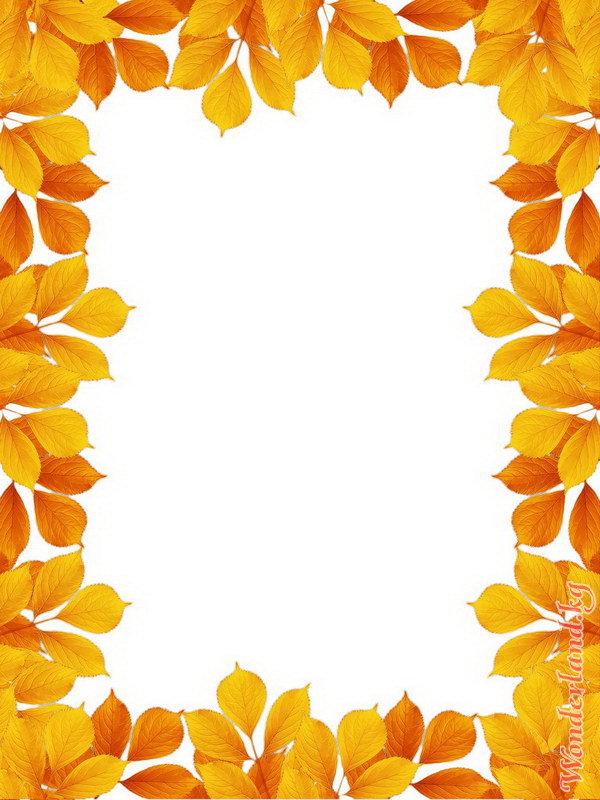 Психологические особенности детей 4 лет.ПамятьОбъем памяти возрастает.Дети запоминаютдо 7–8 названий предметов.Начинает складыватьсяпроизвольное запоминание:помнят поручения взрослых,могут выучить небольшое стихотворениеи т.д. Активно развивается образнаяпамять и словесная. В процессеосвоения речи и слушании ивоспроизведении литературныхпроизведений. Поэтому необходимомного читать ребенку и проситьпересказывать прочитанное.Развивается воображение.Дети могут сами придуматьнебольшую сказку.Копилкапедагогической мудрости                              Не думайте,                   что вы воспитываете ребенка                             только тогда,                    когда с ним разговариваете,                           или поучаете его,                       или приказываете ему.                 Вы воспитываете его в каждый момент                            вашей жизни.                    Малейшие изменения в тоне                     ребенок видит или чувствует,                    все повороты вашей мысли                            доходя  до него                          невидимыми путями,                           вы их не замечаете.                                          (Макаренко А. С.)Питание детейот трех до пяти летКалорийность питанияРост, развитие, движение, обмен веществ ивсе другие жизненно важные процессытребуют постоянного притока энергии.Потребность детского организмав энергии составляет:в возрасте трех лет – 1550-1600 ккал,в четыре года – 1750-1800 ккал в день.Суточная калорийность питания детей должнасоответствовать этим цифрам иправильно распределяться междуотдельными приемами пищи:на завтрак – 25% суточной калорийности,на обед – 35-40,полдник – 10-15,ужин – 25 %.Возрастные навыкиНавыки обихода
Ребенок в возрасте от 4 до 5 лет может уметь:
1. Ребенок уже отлично застегивает пуговки, молнии и развязывает шнурки, его хорошо слушаются ложка и вилка.
2. Ребенок может уметь нанизывать крупные пуговицы или бусины на нитку.
3. Ребенок может уметь точно проводить линии не отрывая карандаш от бумаги.
4. Ребенок может уметь заштриховывать фигуры ровными прямыми линиями, не выходя за контуры рисунка.
5. Ребенок может уметь обводить и раскрашивать картинки, не выходя за края.
6. Ребенок может уметь проводить линиипо середине дорожки, не выходя за её края.
7. Ребенок может различать правую и левую руку.Игрушка в жизни ребёнкаИногда взрослым надо помочьтак построить ту или иную постройку,вместе подумать, какие детали нужны,какого цвета, как закрепить,чем дополнить недостающие конструкции,как использовать постройку в игре.
                     Игры: лото, домино, парные картинки,открывают перед детьмивозможность получать удовольствиеот игры, развивают память,внимание, наблюдательность,глазомер, мелкие мышцы рук,учатся выдержке, терпению.Такие игры имеюторганизующее действие,поскольку предлагают строговыполнять правила.Интересно играть в такие игрысо всей семьёй, чтобы все партнёрыбыли равными в правилах игры.Маленький также привыкает к тому,что ему надо играть,соблюдая правила,постигая их смысл.Родительские установкиНЕГАТИВНЫЕ УСТАНОВКИНЕГАТИВНЫЕ УСТАНОВКИПОЗИТИВНЫЕ УСТАНОВКИСказав так:подумайте о последствияхи вовремя исправьтесь"Жизнь очень трудна: вырастешь – узнаешь…!"Недоверчивость, трусость, безволие, покорность судьбе, неумение преодолевать препятствия, склонность к несчастным  случаям, подозрительность, пессимизм."Жизнь интересна и прекрасна! Всё будет хорошо!"."Уйди с глаз моих, встань в угол!"Нарушения взаимоотношений с родителями, "уход" от них, скрытность, недоверие, озлобленность, агрессивность."Иди ко мне, давай во всём разберёмся вместе!"